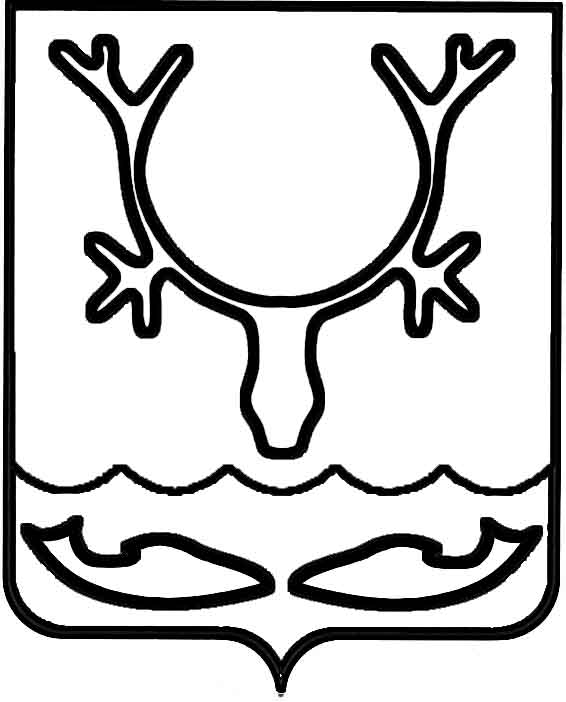 Администрация муниципального образования
"Городской округ "Город Нарьян-Мар"ПОСТАНОВЛЕНИЕО внесении изменений в постановление Администрации МО "Городской округ "Город Нарьян-Мар" от 26.03.2019 № 331В целях реализации муниципальной программы муниципального образования "Городской округ "Город Нарьян-Мар" "Развитие предпринимательства 
в муниципальном образовании "Городской округ "Город Нарьян-Мар", утвержденной постановлением Администрации МО "Городской округ "Город Нарьян-Мар"
от 31.08.2018 № 584 Администрация муниципального образования "Городской округ "Город Нарьян-Мар"П О С Т А Н О В Л Я Е Т:1. Внести в Положение о комиссии по отбору получателей поддержки из бюджета МО "Городской округ "Город Нарьян-Мар" в рамках муниципальной программы муниципального образования "Городской округ "Город Нарьян-Мар" "Развитие предпринимательства в муниципальном образовании "Городской округ "Город Нарьян-Мар", утвержденное постановлением Администрации МО "Городской округ "Город Нарьян-Мар" от 26.03.2019 № 331 следующие изменения:1.1. Абзац второй пункта 9 принять утратившим силу;1.2. Пункт 11 изложить в следующей редакции:"Руководство деятельностью Комиссии осуществляет председатель. В случае временного отсутствия члена Комиссии, в том числе председателя Комиссии, заместителя председателя Комиссии и секретаря Комиссии, в связи с временной нетрудоспособностью, отпуском или командировкой в работе Комиссии принимает участие лицо, исполняющее его должностные обязанности.".2. Настоящее постановление вступает в силу со дня его подписания.27.06.2023№981И.о. главы города Нарьян-Мара А.Н. Бережной